
ВСП 13-5-02/0043-01     
     
ВЕТЕРИНАРНО-САНИТАРНЫЕ ПРАВИЛА
ПО ОРГАНИЗАЦИИ И ПРОВЕДЕНИЮ ДЕРАТИЗАЦИОННЫХ МЕРОПРИЯТИЙ

УТВЕРЖДАЮЗаместитель руководителяДепартамента ветеринарии Е.А. Непоколонов   14 марта 2001 г.

Ветеринарно-санитарные правила по организации и проведению дератизационных мероприятий ВСП 13-5-02/0043-01 разработаны Всероссийским научно-исследовательским институтом ветеринарной санитарии, гигиены и экологии (авторы: заслуженный деятель науки РФ, академик Россельхозакадемии А.М.Смирнов; заслуженный ветеринарный врач РФ, кандидат ветеринарных наук А.Ф.Кадиров; кандидаты ветеринарных наук В.Г.Зацепин, А.Б.Пономарев) и предназначены для усовершенствования и повышения эффективности мероприятий по профилактике и борьбе с синантропными грызунами на объектах ветеринарного обслуживания.

Ветсанправила рассмотрены и одобрены на заседании секции "Ветеринарная санитария, гигиена и экология" отделения ветеринарной медицины Россельхозакадемии (протокол N 5 от 26 октября 2000 г.) и утверждены Департаментом ветеринарии Минсельхоза РФ 14 марта 2001 г. N 13-5-02/0043-01. Введены впервые.

Рецензент - заведующий лабораторией технологии ветеринарно-санитарных мероприятий ВНИИВСГЭ, заслуженный ветеринарный врач РФ, кандидат ветеринарных наук В.Ф.Бричко.

Ветсанправила предназначены для научных и практических ветеринарных специалистов.

Ответственный за выпуск - ученый секретарь отделения ветеринарной медицины Россельхозакадемии, доктор ветеринарных наук профессор В.В.Субботин.

1. ОБЩИЕ ПОЛОЖЕНИЯ1.1. Настоящие ветеринарно-санитарные правила по организации и проведению дератизационных мероприятий (в дальнейшем именуемые "Правила") предназначены для защиты животноводческих, птицеводческих и др. объектов ветеринарного надзора от инфекционных и инвазионных заболеваний, сохранности сырья и продуктов, а также защиты строений от повреждения синантропными грызунами. Они являются составной частью ветеринарно-санитарных мероприятий по разделу "Дератизация".
1.2. Защита объектов ветеринарного надзора от грызунов должна обеспечиваться проведением комплекса инженерно-строительных, инженерно-технических, санитарно-гигиенических и непосредственно дератизационных мероприятий, а также соблюдением требований, установленных настоящими Правилами.
1.3. Выполнение требований настоящих Правил обязательно при проектировании, строительстве, реконструкции и эксплуатации животноводческих помещений и сооружений, при проведении работ по уничтожению грызунов.
1.4. Ответственность за выполнение инженерно-строительных и инженерно-технических мероприятий по защите от грызуном возлагается на организации, осуществляющие проектирование животноводческих объектов, их строительство, ремонт и реконструкцию.
1.5. Ответственность за обеспечение защиты конкретных объектов от грызунов возлагается на предприятия, осуществляющие эксплуатацию этих объектов.
1.6. Ответственность за качество дератизационных мероприятий несут выполняющие их организации, имеющие разрешение (лицензию) на занятие данным видом деятельности, выданное в установленном порядке.
1.7. Защиту объектов ветеринарного надзора от грызунов осуществляют постоянно во всех помещениях, на открытой территории и окружающей хозяйства санитарно-защитной зоне. При отсутствии грызунов проводят профилактические мероприятия, при их наличии - истребительные, а затем профилактические.
1.8. В целях надлежащего обеспечения дератизационных мероприятий администрация крупных животноводческих комплексов и птицефабрик включает их проведение в промфинплан хозяйств, назначает специально подготовленных дератизаторов или допускает к работе хозрасчетные ветеринарно-санитарные отряды, а также организует приобретение необходимого дератизационного оборудования и родентицидов.
1.9. Основными видами грызунов, обитающими в объектах ветеринарного надзора, являются серые крысы (Rattus norvegicus Berk), черные крысы (Rattus rattus L.) и домовые мыши (Mus. musculus L.).
1.10. Для борьбы с грызунами могут применяться безопасные для человека отлавливающие устройства (капканы, ловушки, верши и др.), а также специальные дератизационные средства (физические, химические, биологические), прошедшие государственную регистрацию и имеющие разрешение на их применение в официально установленном на территории Российской Федерации порядке.

При работе с родентицидными средствами должны неукоснительно соблюдаться условия их применения и требования безопасности, указанные в действующих инструкциях по их применению.

2. ОСНОВНЫЕ ТРЕБОВАНИЯ ПО ЗАЩИТЕ ОБЪЕКТОВ ОТ ГРЫЗУНОВ2.1. Инженерно-строительные, санитарно-технические и санитарно-гигиенические мероприятия должны быть направлены на предупреждение попадания грызунов на объекты, а также создание условий, препятствующих их нормальной жизнедеятельности, в основном за счет сокращения или ликвидации возможных мест их кормежки и укрытий.
2.2. К таким условиям относятся соблюдение чистоты и порядка на территории ферм и хозяйственных дворов, других объектов. Хранение навоза должно производиться в специально отведенных местах. Нельзя допускать неорганизованных свалок вышедшего из строя инвентаря, старого железа, строительного мусора и других предметов, загромождающих и засоряющих территорию двора. Не должно существовать ненужных ям, канав и т.п. Необходимо периодически выкашивать сорную траву, как на территории двора (фермы), так и вокруг него (нее) полосой по ширине не менее 2 м.

Внутри животноводческих помещений должны соблюдаться ветеринарно-санитарные правила. Необходимо следить за чистотой помещений, регулярно убирая просыпи фуража и не съеденный корм.

В помещениях для хранения кормов, пол лучше всего бетонировать, а нижние части стен обивать листовым железом. Тара с кормом должна храниться на стеллажах, приподнятых над полом на высоту не менее 25 см. Между стеной и стеллажами, а также между стеллажами должны быть проходы в 50-70 см, облегчающие обследования и обработку помещений.

Складские помещения, базы и т.д. перед загрузкой должны быть осмотрены на наличие разрушений и отремонтированы. Необходимо также извещать дератизаторов о сроках полного или частичного освобождения складского помещения с целью обследования его на наличие грызунов.
2.3. На предприятиях по переработке сельскохозяйственных продуктов эксплуатация транспортирующих и других механизмов должна исключать просыпание обрабатываемых и конечных продуктов.

Продовольственное сырье и пищевые продукты хранят в холодильниках или в таре, изготовленной из материалов, устойчивых к повреждению грызунами, исключающей проникновение в нее грызунов (контейнеры, лари, шкафы, ящики и другая тара).

Продукцию, которую нельзя защитить от грызунов надежной тарой, необходимо хранить в упаковке, укладывая штабелями на стеллажах или подтоварниках на высоте не менее 25 см от пола.
Личные продукты должны храниться в холодильниках или непроницаемой для грызунов таре в тумбочках.
2.4. При проектировании, строительстве и эксплуатации животноводческих помещений должны быть предусмотрены меры, исключающие возможность проникновения мышевидных грызунов внутрь зданий.

Зазоры в местах ввода коммуникаций (водопровод, газ, канализация, отопление, связь, сигнализация и т.п.) через фундамент, стенки приямков, подвалов и пр. заполняют смесью цементного раствора с битым стеклом или закрывают листовой оцинкованной жестью. Допускается установка оцинкованных металлических сеток с ячейками 4x4 мм, если обеспечивается плотное примыкание их к поверхности пересекаемых элементов конструкций.

В местах примыкания наружных и внутренних стен и перегородок, выполненных из облегченных конструкций, к фундаменту, цоколю или полу с внутренней стороны здания устанавливают плинтус, а с наружной стороны - отмостки или слив (перекрывающий нижнюю грань стены или перегородки не менее чем на 70-80 мм) из прочного, стойкого неорганического материала (бетон, цемент, асфальт), обеспечивающего плотное заполнение всех зазоров. Этими же материалами заделывают щели в полу между опорными столбами и панелями.

Нижние участки стен и перегородки из материалов, поддающихся разрушению грызунами, плотно перекрывают с обеих сторон оцинкованной металлической сеткой с ячейками 4x4 мм на высоту не менее 30 см.

Вентиляционные отверстия и проемы для пропуска трубопроводов, кабелей, тросов, кормораздаточных транспортеров, лотков и пр., устраиваемых в стенах и перегородках из облегченных конструкций и трехслойных: железобетонных панелей с утеплителем из пенопласта или другого органического материала при отсутствии бетонной окантовки, должны иметь плотную окантовку из кровельной оцинкованной жести, исключающую возможность проникновения грызунов в зону расположения утеплителя. Отверстия и проемы, перечисленные выше, должны быть закрыты проволочной сечкой диаметром 1 мм с ячейками 3x3 мм, препятствующей проникновению грызунов в помещения.

Пазы в стыках примыкания стен и перегородок друг к другу, а также в стыках между смежными панелями стен и перегородок следует тщательно заделывать.

При применении органического утеплителя в конструкциях потолка или кровли верхние грани наружных стен с утеплителем из органического материала на всю их ширину плотно перекрывают оцинкованным листом из кровельной стали с выпуском наружу козырька шириной 70-80 мм. При стенах из неорганических материалов металлический козырек заделывают внутрь стены на 10-12 см.

Приемные отверстия кормовых бункеров в птичниках закрывают металлической сеткой из проволоки диаметром 2 мм с ячейками не более 7x7 мм.

Зазоры между дверными полотнами и полом должны быть не более: для внутренних дверей - 3 мм, для служебных (внутри помещений) - 10 мм.

В производственных и подсобных помещениях деревянные двери и загрузочные люки должны иметь принудительное закрывание; кроме того, низ их на высоту до 30 см, а также пороги входов должны быть обшиты кровельной оцинкованной жестью.
2.5. Строительно-хозяйственные работы должны производиться регулярно в соответствии с п.2.2. в местах хранения кормов (складские помещения и т.п.), а также таких объектах, как холодильные камеры, бойни, инкубаторы, мясо- и птицекомбинаты, колбасные заводы и молокоперерабатывающие предприятия.

3. ОСНОВНЫЕ ТРЕБОВАНИЯ К ОРГАНИЗАЦИИ ПРОВЕДЕНИЯ ДЕРАТИЗАЦИОННЫХ МЕРОПРИЯТИЙ
К дератизационным мероприятиям относятся:
1. Обследование объектов.
2. Составление плана мероприятий.
3. Проведение истребительных работ.
3.1.1. Перед началом дератизационных работ проводится первичное обследование всех строений, подлежащих обработке, выясняется санитарное и техническое состояние помещений и прилегающих территорий, заселенность их грызунами, условия крысонепроницаемости, основные места кормлений, передвижения и гнездования грызунов, возможность применения того или иного метода их истребления.

Обследование включает: осмотр объектов, сбор информации путем опроса, работы по учету численности, составление рекомендаций для заказчиков по санитарным и техническим мероприятиям, необходимым для защиты объектов от грызунов.
3.1.2. Обследованию на наличие грызунов подлежит вся площадь строений и прилегающая территория.
3.1.3. При обследовании должен проводиться осмотр помещений и прилегающих территорий с применением объективных методов обнаружения и учета грызунов.
3.1.4. Визуальную оценку заселенности хозяйств грызунами проводят по наличию жилых нор грызунов, их следов, свежих фекалий и погрызов, обнаружению живых зверьков.
3.1.5. Жилые норы грызунов определяют следующим образом: вечером все обнаруженные норы закрывают землей, паклей, лигнином и др. Утром просматривают их и те, которые вскрыты, классифицируют как жилые.
3.1.6. Наличие на обследуемой площади изредка встречающихся жилых нор, их немногочисленные следы, свежие фекалии и погрызы указывают на слабую степень заселенности объектов и открытой территории грызунами, часто обнаруживаемые жилые норы зверьков, их многочисленные следы, свежие фекалии и погрызы свидетельствуют о сильной степени заселенности.
3.1.7. Наличие живых грызунов, регистрируемое днем изредка (по время уборки помещений, перестановки оборудования и т.д.) указывает на слабую заселенность объектов грызунами. Регулярное появление зверьков в дневное время - показатель сильной степени заселения ими данного объекта или открытой территории.
3.1.8. Подтверждение наличия грызунов хотя бы по одному из вышеприведенных признаков является основанием для проведения в хозяйстве дератизационных истребительных работ.

По этим же признакам (уменьшению числа жилых нор грызунов к используемым ими щелям, сокращение количества следов, свежих фекалий и погрызов, отсутствию живых зверьков), регистрируемым после окончания данных работ, судят и о результатах выполненных мероприятий.
3.1.9. При необходимости более точно оценить эффективность выполняемых на ферме или комплексе дератизационных мероприятий проводят определение экстенсивности и интенсивности заселения грызунами обрабатываемой площади.
3.1.10. Экстенсивность заселения - показатель, характеризующий степень заселенности грызунами животноводческих помещений фермы, комплекса и др., находят по формуле:
,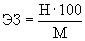 
где:  - экстенсивность заселения, %

 - количество помещений, заселенных грызунами, шт.

 - количество всех имеющихся помещений, шт.
3.1.11. Интенсивность заселения - плотность популяции грызунов на объекте, ферме, отделении, в хозяйстве в расчете на 100 м обследованной площади объектов, 100 ловушко-суток и 100 кормовых площадок определяют, подсчитывая крысиные норы или учитывая поедаемость крысами пробной (неотравленной) приманки, при наличии мышей - отловом их капканами (давилками) или учетом посещаемости кормовых (пылевых) площадок. Интенсивность заселения вычисляют по формуле:
,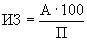 
где:  - количество крысиных нор или среднесуточная поедаемость приманки в кг, количество посещенных кормовых (пылевых) площадок мышами или попадаемость их в капканы, шт.

 - общая площадь объекта в м, число выставленных кормовых (пылевых) площадок или капканов (давилок).

В зависимости от количества контрольного корма, съеденного крысами за сутки, количества нор и заслеженных площадок интенсивность заселения под разделяют на:

- слабую - поедаемость менее 0,1 кг или 1 нора или 1 площадка на 100 м площади;

- среднюю - поедаемость от 0,1 до 0,5 кг или 1-5 нор или 1-5 площадок на 100 м площади;

- сильную - поедаемость более 0,5 кг или более 5 нор или более 5 площадок на 100 мплощади.

В качестве контрольного корма применяют наиболее привлекательную для грызунов на обследуемой площади пищевую основу. Корм раскладывают на протяжении 3-5 суток, ежедневно фиксируют его потребление зверьками, а самый высокий суточный показатель поедаемости используют в формуле.
3.1.12. Эффективность проведенных дератизационных мероприятий рассчитывают по показателям экстенсивности и интенсивности заселения, полученным до и через 2-3 недели после выполнения мероприятий.
3.1.13. В объектах, заселенных мышами, эффективность дератизационных мероприятий оценивают по показателю заселенности зверьками контрольных пылевых площадок.

Весь цикл проведения оценки заселенности (визуальная оценка, определение экстенсивности и интенсивности заселения) должен занимать не более 6-7 дней.
3.2.1. Составление плана мероприятий включает в себя определение потребности в механических средствах дератизации, в ратицидах, приманочных продуктах, дератизационном оборудовании, временно привлекаемой рабочей силе, определении работ по проведению мелкого санитарного ремонта помещений и поддержанию порядка в них и на прилегающей территории.
3.2.2. Расчет потребности в ратицидах для обработки нор (опыливание, пенные или липкие композиции) и для приманок проводят исходя из интенсивности заселения объектов и территории грызунами.
3.2.3. Для выполнения дератизационных мероприятий в животноводческих и других объектах, администрация закрепляет специально подготовленных, имеющих соответствующий документ ветработников или дератизаторов из числа сотрудников хозяйств.
3.2.4. При истреблении грызунов за одним дератизатором закрепляют в зависимости от дальности размещения объектов 30-60 тыс. м площади, а при профилактических работах 50-80 тыс. м.
3.2.5. Дератизационные работы в хозяйствах могут проводиться по договорам с хозрасчетными ветеринарно-санитарными отрядами или другими фирмами, имеющими лицензии на эту деятельность.
3.3.1. Мероприятия по борьбе с грызунами следует проводить в соответствии с действующими нормативно-методическими документами. Допускается использовать только разрешенные в официально установленном порядке для ветеринарных целей средства и оборудование (разрешенные и зарегистрированные в РФ родентициды см. в приложении 1).
3.3.2. Истребительные мероприятия следует проводить в пределах всей площади строений (включая общеполезную и вспомогательную), а также на прилегающей территории.
3.3.3. Дератизационные работы в очагах зоонозных инфекций следует проводить согласно действующим методическим указаниям с учетом специфики взаимодействия всех составляющих, обеспечивающих функционирование, эпизоотическую и эпидемическую активность очагов.
3.3.4. При возникновении неблагополучной эпизоотической и эпидемической ситуации проводятся интенсивные профилактические и истребительные мероприятия, на время которых деятельность объекта может быть приостановлена.
3.3.5. Для истребления грызунов в объектах ветеринарного обслуживания в основном рекомендуются химические, механические, биологические (использование врагов грызунов) и физические (ультразвук) методы.
3.3.6. Химический метод является наиболее распространенным методом борьбы с грызунами в связи с простотой его применения, высокой эффективностью и дешевизной. Этот метод включает в себя применение отравленных пищевых приманок, в т.ч. жидких (вода, бульон, пиво, молоко); опыливание нор и путей передвижения грызунов ядами, применение липких дератизационных композиций.
3.3.7. Для изготовления пищевых отравленных приманок используют только доброкачественные корма или продукты - семена злаков, подсолнуха, комбикорм, муку и т.д. В качестве ядов используют родентициды, разрешенные в РФ.

Для лучшего поедания отравленных приманок грызунами рекомендуется добавление в них растительных масел, сахарного песка или глюкозы, сухого молока и т.д.
3.3.8. При изготовлении приманок из зерна, крупы или гранулированного комбикорма их вначале тщательно перемешивают со склеивающим веществом (растительное масло, крахмальный клейстер), а затем прибавляют нужное количество порошкообразного яда, с которым вновь тщательно перемешивают.

Приманки из измельченного комбикорма или муки готовят путем дробного смешивания. Для изготовления 1 кг приманки 20-30 г препарата тщательно смешивают в начале с 50 г пищевой основы, далее со 100 г, затем с 200 г. 400 г и т.д. до 1 кг.

С пенными формами родентицидов приманки готовят путем тщательного смешивания 1 кг пищевой основы непосредственно с тем количеством ядовитой пены, которая выделилась на пищевую основу из аэрозольной упаковки в течение 6-8 сек (6-8 г).

Для приготовления приманок с масляными растворами 1 кг пищевой основы (зерно, крупа и др. гранулы) смешивают с 20-30 мл препарата. С измельченным комбикормом, мукой и им подобным по физическому состоянию продуктам необходимое количество масляного раствора препарата сначала разбавляют маслом в 2 или 3 раза и после этого смешивают с приманочной основой.

Таким же образом поступают и с водорастворимыми ядами, но только необходимую дозу ядов, указанную в инструкции, разбавляют водой до такого количества, которое необходимо для равномерного распределения яда по всей массе приманочной основы (например, для рассыпного комбикорма такой дозой будет 70-90 мл на 1 кг).
3.3.9. Жидкие отравленные приманки готовят путем нанесения порошкообразных ядов и ядов на масляной основе на поверхность жидкости (вода, бульон и т.д.), налитой в небольшие плоские сосуды.

В жидкие приманки целесообразно добавлять 3-4% сахара. Такие приманки являются эффективным средством в условиях, где у грызунов наблюдается дефицит влаги (мельницы, комбикормовые заводы, склады с сухими кормами и т.д.).
3.3.10. Отравленные приманки раскладывают либо в жилые норы с немедленной их заделкой подручным материалом, либо в специальные приманочные ящики с предварительной прикормкой в тех же ящиках и теми же продуктами, но без яда, в течение 3-4 дней.

Кроме прикормочных ящиков для прикормки и раскладки отравленных приманок можно использовать "лоточки" с бортиками 3-5 см высотой, куски шифера длиной 0,5-0,8 м. кормушки из неметаллических труб диаметром 12-15 см и длиной 0,4-0,5 м и другие подложки из плотного материала, устанавливая в местах, недоступных для животных и птиц и таким образом, чтобы грызуны не могли перетащить их в места, где находятся животные.

На каждые 100 м площади помещений устанавливают не менее 3-х приманочных точек и в каждую из них раскладывают при малой интенсивности заселения крысами по 100 г приманки, при средней по 400 г и при большой - по 600 г. Контроль за поедаемостью приманок и добавлением их осуществляют в период истребительных работ ежедневно или через день.
3.3.11. На объектах, где у грызунов имеется обильная и разнообразная кормовая база и где они отказываются потреблять отравленные приманки, основу истребительных мероприятий должны составлять бесприманочные методы дератизации (обработка нор грызунов, установка на путях их передвижения и местах скопления ядовитых покрытий).
3.3.12. Обработку нор грызунов и щелей дустом ратицидов, пенокумарином, липкими дератизационными покрытиями подразделяют на:

- пропыливание - обработку дустами антикоагулянтов с помощью специальных опылителей (РВД-1, ОРВ и др.) подземных ходов нор грызунов (щелей), расположенных под полом или в земле на открытой территории хозяйств;

- опыливание - обработку дустами антикоагулянтов с помощью полимерных флаконов с эластичными стенками или других подручных средств нор грызунов (щелей) на небольшую глубину от их входных отверстий;

- закупорку входных отверстий нор грызунов (щелей) пенными формами родентицидов или тампонами из ваты, пакли, лигнина, опудренными дустами антикоагулянтов;

- обмазку внутренних стенок входных отверстий нор грызунов (щелей) липкими дератизационными композициями;

- установку у входных отверстий нор грызунов (щелей) ядовитых покрытий (дератизационных площадок из дустов антикоагулянтов, родентицидных пен или липких дератизационных композиций).
3.3.13. Расход дуста на обработку одного входного отверстия крысиной норы или щели составляет: при пропыливании - 15-25 г, опыливании - 5-15 г, при тампонировании на один пыж - 5-10 г, для изготовления ядовитого покрытия (пылевой площадки) - 30 г/м.

При борьбе с мелкими мышевидными грызунами (мыши, полевки) расход дуста для проведения пропыливания и опыливания нор сокращают в 2 раза.
3.3.14. Для обработки одного входного отверстия норы (щели) пену из аэрозольной упаковки выпускают в течение 8-10 сек. Липкими дератизационными композициями (слоем толщиной 2-3 мм) обмазывают внутренние стенки тех входных отверстий нор (щелей), которые проделаны в плотных материалах (бетон, кирпич, дерево и т.п.).
3.3.15. Ядовитые покрытия у входных отверстий нор (щелей) грызунов наносят либо непосредственно на окружающий материал, либо на подложки из картона, фанеры, шифера, толи, рубероида и т.п. Использование подложек позволяет переносить ядовитые покрытия с одного места на другое и уменьшает загрязнение обрабатываемой площади родентицидными препаратами.
3.3.16. Посредством визуальных наблюдений за грызунами и по следам их жизнедеятельности регистрируют основные пути передвижения и места скопления зверьков, на которых устанавливают ядовитые покрытия (дератизационные площадки) из дустов, пен и липких дератизационных композиций. Длина площадок из дустов и липких композиций не менее 50 см (50-80 см), из пен - 40-50 см. Ширина покрытий, устанавливаемых на полу вдоль стен и других преград - 25 см, а наносимых на трубы, провода, выступы строительных конструкций и т.п. соответствует ширине поверхности, используемой зверьками для передвижения по ним (4-15 см). Толщина покрытий из пен и липких дератизационных композиций - 2-3 мм.
3.3.17. В местах с повышенной влажностью, а также на трубах, проводах и т.п., где нельзя применить пылевые площадки из-за намокания или осыпания дуста, используют пенные формы родентицидов, а при их отсутствии для борьбы с крысами применяют липкие дератизационные композиции, которые изготовляют непосредственно в самих хозяйствах.
3.3.18. Липкие дератизационные композиции готовят путем тщательного смешивания в равных количествах 1% дуста зоокумарина с одной из имеющихся в хозяйстве консистентных смазок, например, солидолом или нигролом. Для равномерного распределения яда в смазке композицию на основе нигрола непосредственно перед применением следует вновь тщательно перемешать.
3.3.19. Обработку нор, щелей, путей передвижения и мест скопления грызунов осуществляют ежедневно в течение 5-7 дней. В первые 3-4 дня эти работы выполняют в полном объеме на всей обрабатываемой площади, а в дальнейшем на основании визуального контроля лишь там, где продолжают сохраняться свежие следы жизнедеятельности грызунов.
3.3.20. В течение года проводят два основных истребительных цикла (осенне-зимний и весенний).

Каждый цикл включает в себя обработку нор, щелей, путей движения грызунов и применение отравленных приманок, продолжающихся не менее 3-4 дней подряд. При недостаточной эффективности проводят третий дополнительный цикл до полного истребления грызунов.
3.3.21. Наряду с химическим методом, в небольших объектах, фермерских хозяйствах, в сараях населенных пунктов сельской местности должен широко применяться и механический метод.

Преимущество механического метода перед другими заключается в его безопасности для человека и домашних животных. Поэтому он широко применяется в городах и населенных пунктах сельской местности. Трудоемкость расстановки орудий лова и необходимость систематических наблюдений за ними ограничивает применение этого метода.

Механические орудия лова применяются также для определения эффективности работ и степени заселенности объекта грызунами.
3.3.22. Для применения механического метода могут быть использованы как простейшие самодельные ловушки, так и различные орудия лова заводского изготовления.

Наиболее распространенными орудиями лова заводского изготовления являются пружинные капканы двух размеров для крыс и мышей. Для вылова крыс можно применять дуговые капканы N 0 и N 1, а также верши и ловушки Тишлеева.
3.3.23. Все орудия лова необходимо содержать в чистоте и систематически проверять их неисправность, для того, чтобы металлические части ловушек, а в особенности спусковой механизм не покрывались ржавчиной, их смазывают растительным маслом. Капканы недопустимо хранить в помещении, где находятся сильно пахнущие вещества.
3.3.24. В качестве приманки, используемой в орудиях лова, применяют небольшие кусочки хлеба, сдобренные растительным маслом. В некоторых случаях можно применять овощи, кусочки мяса или сала, рыбу. Количество приманки в капканах не должно превышать 5 г для крыс и 3 г для мышей. В верши помещают 25-30 г приманки.
3.3.25. Контроль качества дератизации осуществляется в соответствии с действующими методическими документами с помощью контрольных приманок, следовых площадок или иных средств контроля на обслуживаемых по дератизации объектах параллельно с проведением комплекса дератизационных работ.

Контроль качества дератизации может проводиться на 3-х уровнях:

а) самоконтроль (силами исполнителей дератизации);

б) внутренний (силами контрольной бригады или специалистов);

в) экспертный (силами сторонней организации).

Правильная организация дератизационных работ требует ведения первичной документации по единой форме, в которой находят свое отражение: состояние объекта, применение средства, их количество, объем отдельных видов работ, дата обработки, результаты контроля и т.д. (см. приложение 2).

4. ОСОБЕННОСТИ ДЕРАТИЗАЦИИ ОТДЕЛЬНЫХ ОБЪЕКТОВ4.1. Дератизация в свинарниках
4.1.1. Из всех сельскохозяйственных построек свинарники являются наиболее излюбленным местом обитания серых крыс. Чаще всего это основной резервуар грызунов на селе. Поэтому дератизация этих помещений должна быть проведена в первую очередь и особенно тщательно. При обследовании объектов обращают на себя внимание неравномерное распределение крыс в помещении. Больше всего их обнаруживают возле ларей или кладовых с запасами корма, в тамбурах, некоторых станках, в столовых, кормокухнях и т.п.
4.1.2. Среди сельскохозяйственных животных свиньи наиболее чувствительны к антикоагулянтам. Зоокумарин (варфарин) в дозе 1 мг/кг живой массы при многократном потреблении вызывает гибель животных, особенно поросят после кастрации, когда у них повреждены кровеносные сосуды. При однократном потреблении яд смертелен в дозе 15 мг/кг. Менее токсичными для свиней являются дифенацин, этилфенацин, изоиндан, бродифакум, бромадиалон и др.
4.1.3. При случайном отравлении животных антикоагулянтами следует немедленно применить лечение, заключающееся в назначении раз в день противоядия - витамина К по 3-5 мг/кг внутримышечно, глюконата кальция по 10-20 мл на голову внутримышечно, а также сердечных средств. Курс лечения 6-8 дней.
4.1.4. При наличии в рационе свиней большого количества люцерны, люцерновой муки, капусты, рыбной муки, содержащих много витамина К (от 2 до 100 мг/кг), следует увеличить расход антикоагулянтов в приманках в 2-3 раза, ибо витамин К действует противоположно антикоагулянтам.
4.1.5. Расстановку подвесных кормушек, приманочных ящиков, поилок и кормушек из отрезков труб проводят в местах наибольшего скопления грызунов, на путях их движения или в местах вероятного проникновения в помещения комплекса, недоступных для свинопоголовья:

- в служебных и вспомогательных помещениях, в кормоцехе, в складах и т.п., где не проводят ежедневной влажной уборки, расставляют приманочные ящики, кормушки из отрезков труб и поилки;

- в свинарниках-маточниках, хрячниках, откормочниках, в свинарниках для ремонтного молодняка, холостых и супоросных свиноматок, где ежедневно производят гидросмыв, используют подвесные кормушки, укрепляя их на арматуре оборудования и других путях движения грызунов;
- в свинарниках для поросят-отъемышей и пигбалиях приманочные ящики, кормушки из отрезков труб и поилки расставляют под деревянным настилом и других удобных для этого местах.
4.1.6. После дератизации в свинарнике необходимо провести санитарный ремонт, а по окончании его вновь тщательно обследовать помещение. Если крысы будут обнаружены, то курс дератизации повторяют. При широком применении антикоагулянтов, расстановке пищевых и жидких приманок во всех возможных местах и использовании метода опыливания, ядовитых пен и гелей в любом свинарнике можно в течение 3-4 недель полностью избавиться от крыс.
4.2. Дератизация на птицефабриках
4.2.1. Птицефабрики также как и свиноводческие хозяйства являются наиболее излюбленным местом обитания серых крыс. Чаще всего это основной резервуар грызунов в сельской местности. Поэтому дератизация в птицефабриках или в птичниках должна быть проведена наиболее тщательно. При обследовании объектов на степень заселенности грызунами необходимо обратить внимание не только на помещения, но и на прилегающую территорию.
4.2.2. Куры мало чувствительны к антикоагулянтам (зоокумарину, дифенацину, этилфенацину и др.) и отравление их крысиными приманками практически не встречается. Биологически они в десятки раз устойчивее к этим ядам чем крысы. Даже 3-х кратное поедание крысиных приманок не вызывает серьезных изменений в их организме. Менее устойчив к антикоагулянтам молодняк (цыплята, утята, гусята), но и они по чувствительности в 5-7 раз устойчивее крыс.
4.2.3. Применение антибиотиков и кокцидиостатиков в кормах для птиц угнетает биосинтез витамина К в их организме. Они становятся более чувствительны к антикоагулянтам, особенно при клеточном содержании. Поэтому при проведении дератизационных мероприятий необходимо следить, чтобы приманки не попадали в корм птицам.
4.2.4. При напольном содержании птицы отравленные приманки раскладывают в специальные кормушки, которыми могут служить ящики из под яйца с проделанными в них отверстиями диаметром 6-8 см в торцовых сторонах на высоте 5-10 см от днища. Кроме приманки дно ящика опудривают дустами антикоагулянтов (зоокумарин, ратиндан). Ящики укрепляют на путях движения крыс и в местах их концентрации.

Ликвидация оставшихся в живых грызунов, как и обычная дератизация на птичниках, сводится к широкому применению антикоагулянтов различными методами (промыливанию нор и щелей, изготовлению ядовитых покрытий и применению различных пищевых и других приманок).
4.3. Дератизация в зверохозяйствах
4.3.1. Чувствительность пушных зверей к антикоагулянтам почти также, что и серых крыс, поэтому в звероводческих и кролиководческих хозяйствах тщательно следят за тем, чтобы родентициды не попадали в корм животных.
4.3.2. При проведении дератизации основное внимание уделяют приманочным и бесприманочным методам истребления - обработке нор, путей передвижения и мест скопления грызунов.
4.3.3. На территории расположения шедов обязательному опыливанию подлежат остатки кормов, собираемые и временно хранимые в различного рода емкостях, часто являющихся для грызунов основными местами кормежки.
4.3.4. Под настилом шедов и между их рядами входные отверстия нор грызунов обрабатывают дустами антикоагулянтов, закупоривают тампонами или ядовитыми пенами. В холодильниках или кормокухнях наряду с этим используют ядовитые покрытия.
4.4. Дератизация других объектов животноводства
4.4.1. Дератизация коровников, телятников, овчарен, конюшен, проводимая с использованием антикоагулянтов, также менее опасна для сельскохозяйственных животных, чем использование других ядов. Отравленные приманки раскладывают в местах недоступных для животных.
4.4.2. Крупный рогатый скот и овцы устойчивы к антикоагулянтам. Яд, принятый в дозах 100-200 мг многократно, не смертелен для них, как и разовые дозы в 1-5 г.
4.4.3. При случайном отравлении проводят лечение по схеме, указанной в п.4.1.3, теми же препаратами, но в дозах, соответствующих виду и возрасту данных животных.
4.4.4. В коровниках, телятниках и кошарах широкое использование антикоагулянтов одновременно различными методами является наиболее эффективным путем борьбы с грызунами.
4.5. Дератизация на объектах мясоперерабатывающих предприятий
4.5.1. Дератизация основных производственных цехов.

Во всех цехах, где ежедневно применяется влажная уборка, основным методом дератизации, как правило, является приманочный. Отравленные приманки раскладывают в кормушки закрытого типа, которые расставляют в местах наибольшего скопления грызунов, на путях их передвижения или в местах вероятного проникновения в помещения. Во время влажной уборки, если кормушки стоят на полу, их приподнимают, а после уборки ставят на прежнее место. В дератизационных кормушках, помимо отравленной приманки, можно использовать опыливание и липкие массы, то есть в кормушку ставят три лотка-подложки: в один закладывается приманка, а остальные обмазываются липкой массой или опыливаются дустом зоокумарина или ратиндана.
4.5.2. В служебных и вспомогательных помещениях (кладовки, мехмастерские, вентиляционные и т.п.), где не проводят ежедневной влажной уборки, расставляют кормушки открытого типа и поилки. Ежедневно кормушки проверяют и по надобности добавляют приманку или заменяют новой, если она испортилась. Подновление отравленных приманок производят до тех пор, пока они поедаются грызунами, но не менее 4-5 дней подряд. Опыленные или обмазанные липкой массой подложки закрытых кормушек также подновляют, если они стерты.
4.5.3. Помимо раскладки приманок в указанных цехах возможно применение липких масс путем нанесения их на стенки жилых нор и щелей и на вертикально и горизонтально идущие коммуникации (трубопроводы, кабелепроводы, рельсонесущие опоры, вентиляционные каналы и т.п.). Липкие массы наносят на участки, где возможен вход на них крыс с пола, потолка, стен, оконных проемов. Обмазывают участки длиной от 40 до 50 см по всей ширине коммуникаций. На горизонтальных участках устанавливают обмазанные площадки из фанеры, жести, шифера длиной не менее 50 см и шириной, перекрывающей коммуникации на 3-5 см. Обмазанные участки проверяют один раз в неделю и, при необходимости,обновляют.

Примечание: липкие массы применяют в местах, не соприкасающихся с сырьем или готовой продукцией.

4.5.4. Дератизация холодильных камер.

В холодильных камерах уничтожение крыс проводится путем закупорки крысиных нор и разрушений в теплоизоляционном слое тампонами из пакли или технической ваты, опыленной 1%-ным дустом зоокумарина или ратинданом с последующей заделкой таких разрушений. Опыленные тампоны, как правило, грызуны используют для устройства гнезд, где и травятся.
4.5.5. При невозможности быстрой заделки жилые норы и щели закупоривают ядовитой пеной. Ядовитую пену из баллончика выпускают до полной закупорки норы или щели. При минусовых температурах в камерах пенная пробка замерзает, прогрызая ее, грызуны травятся.
4.5.6. Помимо тампонирования и закупорки пеной нор и щелей в камерах во время закладки или отгрузки продукции по периметру камер расставляют дератизационные кормушки закрытого типа, заправленные долго непортящейся и незамерзающей приманкой из муки, макаронных или крупяных изделий и липкой массы препарата "Лима" ("Лима" не замерзает до -30 °С). Такое комплексное применение дератизационных средств позволяет избавиться от грызунов даже при длительном хранении продукции в камерах.
4.5.7. Дератизация складских помещений

В складских помещениях с пищевой продукцией (мука, сахар, специи и др.) в летнее время хороший эффект освобождения их от крыс дает применение водных приманок, содержащих в качестве яда масляные растворы дифенацина, этилфенацина и других антикоагулянтов.

Приманки проверяют не реже одного раза в неделю, при необходимости водную приманку возобновляют.
В других складских помещениях расставляют кормушки закрытого и открытого типов, заправленные долго действующими пищевыми приманками.

При наличии жилых нор и щелей их опыливают 1%-ным дустом зоокумарина, тампонируют или обмазывают липкими массами.
4.5.8. Дератизация открытой территории

Вокруг объектов предприятия поддерживают надлежащий санитарный порядок, особенно вдоль забора предприятия, выкашивают бурьян, заделывают в заборе дыры, не допускают скопления мусора, строительных материалов, металлолома, проводят планировку территории и т.п.
4.5.9. Для защиты от дождя и снега, а также с целью избежания поедания отравленной приманками птицами и собаками ее раскладывают только в деревянные кормушки закрытого типа. Кормушки расставляют по всему периметру предприятия вдоль забора через каждые 50 м; если есть сторожевые собаки, то у мест скопления собак, но с таким расчетом, чтобы они не доставали кормушки. Кормушки расставляют у автомобильных и железнодорожных дебаркадеров (погрузочных площадок), у мусоросборочных площадок, у весовых площадок, в укромных местах по периметру корпусов и т.д. Кроме расстановки дератизационных кормушек обязательным является опыливание, пропыливание, тампонирование и закупорки ядовитой пеной жилых нор грызунов. Жилые норы с твердыми стенками обмазывают липкими массами. В укромных местах (под строительными конструкциями, в различных нишах под оборудованием) расставляют крысиные и мышиные капканы и давилки, которые ежедневно проверяют и при необходимости перезаряжают.

5. ТЕХНИКА БЕЗОПАСНОСТИ5.1. К дератизационной работе допускаются лица, прошедшие специальную подготовку, не моложе 18 лет, не имеющие противопоказаний согласно действующей нормативной документации по медицинским регламентам допуска к профессии. Не разрешается работать с ядовитыми средствами беременным и кормящим женщинам.
5.2. Перед началом истребительных работ необходимо предупредить об этом лиц, ответственных за данное помещение и всех работающих на данном объекте. Дать им рекомендации по соблюдению мер предосторожности.
5.3. В объектах повышенного риска (холодильные камеры, канализационные колодцы и т.п.) дератизаторы должны работать группами - не менее 2-х человек.
5.4. Изготовление отравленных приманок и дератизационных покрытий из липких масс должно проводиться в специально оборудованном изолированном помещении с отдельным входом (см. приложение 4). Вход в это помещение посторонним лицам строго воспрещен.
5.5. Во избежание отравлений не целевых видов (в том числе домашних животных) отравленные приманки должны резко отличаться внешне от пищевых продуктов и кормов для животных. Это достигается окрашиванием средств, специальной упаковкой и маркировкой.
5.6. Отравленная приманка, дератизационные покрытия, ловушки должны раскладываться в местах, недоступных детям и домашним животным, при этом применяются меры, препятствующие поеданию животными приманок. Вне построек ядовитые средства должны быть защищены от дождя, потоков воды и раздувания ветром.
